Maaltafels 9, 8 en 6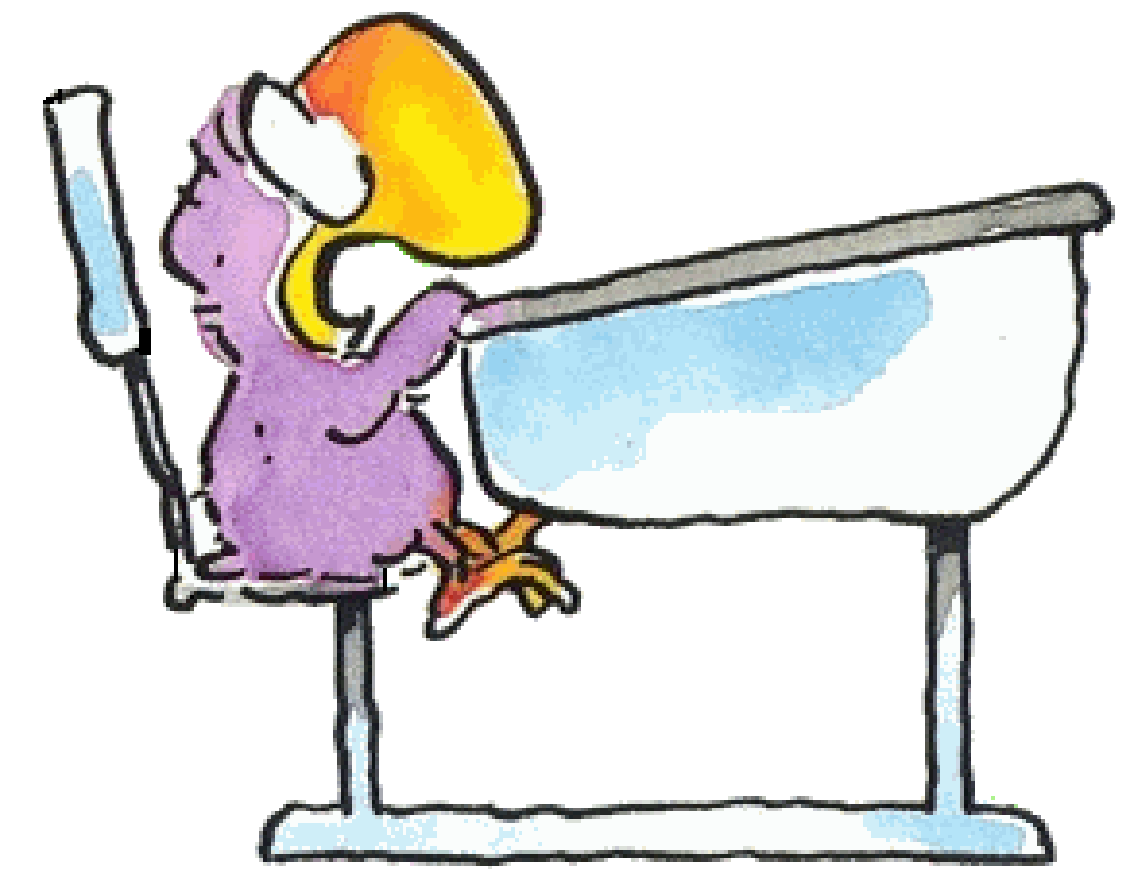 Ik maak …………………… juiste maaltafels in 1 minuut.Zin van de dag: 6 x 9 =9 x 9 =2 x 9 =7 x 9 = 7 x 8 =2 x 6 =4 x 9 = 6 x 8 = 6 x 6 =10 x 9 =4 x 8 =3 x 6 = 6 x 9 =7 x 6 =8 x 8 =5 x 9 = 4 x 9 = 4 x 8 =8 x 6 =0 x 9 =8 x 9 =6 x 9 =8 x 6 =7 x 8 =4 x 6 =3 x 9 = 9 x 9 = 7 x 8 = 7 x 6 = 5 x 8 = 6 x 6 = 4 x 9 = 7 x 8 =  2 x 9 = 10 x 6 =  3 x 9 = 4 x 6 =  3 x 8 = 5 x 9 = 